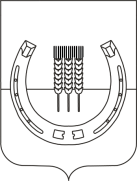 АДМИНИСТРАЦИЯСПАССКОГО СЕЛЬСКОГО ПОСЕЛЕНИЯСПАССКОГО МУНИЦИПАЛЬНОГО РАЙОНА  ПРИМОРСКОГО КРАЯПОСТАНОВЛЕНИЕ 29 марта 2024 года                              с. Спасское                                                            № 32О внесении изменений в постановление администрации Спасского сельского поселения от 19 мая 2023 года № 32 «Об утверждении муниципальной  Программы «Развитие муниципальной службы в администрации Спасского сельского поселения» на 2024 – 2028 годы»Руководствуясь Федеральным Законом Российской Федерации от 06 октября 2003 года № 131-ФЗ «Об общих принципах организации местного самоуправления в Российской Федерации», Федеральным законом от 02 марта 2007 № 25-ФЗ «О муниципальной службе в Российской Федерации», Законом Приморского края от 04 июня 2007 № 82-КЗ «О муниципальной службе в Приморском крае», Уставом Спасского сельского поселения, постановлением администрации Спасского сельского поселения от 14 апреля 2014 № 63 «Об утверждении Порядка разработки, формирования и реализации муниципальных программ и Порядка проведения оценки эффективности реализации муниципальных программ в Спасском сельском поселении», в целях повышения эффективности и результативности муниципальной службы, развития системы профессионального и личностного роста муниципальных служащих, администрация Спасского сельского поселенияПОСТАНОВЛЯЕТ:1. Внести в муниципальную Программу «Развитие муниципальной службы в администрации Спасского сельского поселения» на 2024 – 2028 годы, утверждённую постановлением администрации Спасского сельского поселения от 19 мая 2023 года № 32   следующие изменения: 1.1. Изложить приложение № 4 к муниципальной программе  «Развитие муниципальной службы в администрации Спасского сельского поселения» на 2024 – 2028 годы в новой редакции приложения к настоящему постановлению.2. Настоящее постановление вступает в силу с момента официального опубликования.3. Контроль за выполнением настоящего постановления оставляю за собой.ГлаваСпасского сельского поселения	                       			         Е. В. АлёшинаЛИСТ СОГЛАСОВАНИЯк проекту постановленияот 29 марта 2024 года № 32 АдминистрацииСпасского сельского поселенияСпасского муниципального районаПриморского краяО внесении изменений в муниципальную Программу «Об утверждении муниципальной  Программы «Развитие муниципальной службы в администрации Спасского сельского поселения» на 2024 – 2028 годыПроект подготовлен (Ф.И.О.) А. Е. ПолозоваПостановление (распоряжение) разослать:1 экз. - в дело.Старший специалист 2 разряда       _____________________	А. Е. Полозова					                    (подпись)			Передано специалисту отдела по делопроизводству 29.03.2024Примечание: Специалист отдела по делопроизводству рассылает копии постановлений и распоряжений в строгом соответствии со списком. Ответственность за качество указанного списка несет лично руководитель (комитета) отдела, внесшего проект распорядительного документа.ДолжностьФамилия, инициалыДата поступления документа на согласованиеЗамечание, подписьДата согласованияГлавный специалист 2 разрядаА. А. Комлева29.03.202429.03.2024Главный специалист 2 разряда – главный бухгалтерЛ. С. Некипелова29.03.202429.03.2024